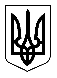 УкраїнаМЕНСЬКА МІСЬКА РАДАМенського району Чернігівської області(сорокова сесія сьомого скликання )РІШЕННЯ10 липня 2020 року	№ 246Розглянувши клопотання СТОВ «ОЛСТАС-льон» та СТОВ «ОЛСТАС-Агро» щодо затвердження технічної документації із землеустрою по встановленню (відновленню) меж земельним ділянкам в натурі (на місцевості) для ведення товарного сільськогосподарського виробництва під польовими дорогами на території Менського району за межами с. Блистова та с. Синявка, передачі їх в оренду, керуючись ст.371 Земельного кодексу України, ЗУ «Про землеустрій», п. 34 ч. 1 ст. 26 Закону України «Про місцеве самоврядування в Україні» Менська міська рада ВИРІШИЛА:Затвердити технічну документацію із землеустрою по встановленню (відновленню) меж земельним ділянкам в натурі (на місцевості) для ведення товарного сільськогосподарського виробництва під польовими дорогами та передати в оренду строком на 7 років на території Менського району за межами с. Блистова, СТОВ «ОЛСТАС-льон» загальною площею 17,2860 га:площею	1,0913 га		кадастровий номер 7423081000:05:000:1086площею	0,2306 га		кадастровий номер 7423081000:05:000:1087площею	0,2766 га		кадастровий номер 7423081000:05:000:1088площею	0,2853 га		кадастровий номер 7423081000:05:000:1089площею	0,2904 га		кадастровий номер 7423081000:05:000:1090площею	0,2913 га		кадастровий номер 7423081000:05:000:1091площею	0,2925 га		кадастровий номер 7423081000:05:000:1092площею	0,2942 га		кадастровий номер 7423081000:05:000:1093площею	0,2960 га		кадастровий номер 7423081000:05:000:1094площею	0,2968 га		кадастровий номер 7423081000:05:000:1095площею	0,2979 га		кадастровий номер 7423081000:05:000:1096площею	0,3006 га		кадастровий номер 7423081000:05:000:1097площею	0,3015 га		кадастровий номер 7423081000:05:000:1098площею	0,3019 га		кадастровий номер 7423081000:05:000:1099площею	0,3028 га		кадастровий номер 7423081000:05:000:1100площею	0,3116 га		кадастровий номер 7423081000:05:000:1101площею	0,3144 га		кадастровий номер 7423081000:05:000:1102площею	0,3159 га		кадастровий номер 7423081000:05:000:1103площею	0,3232 га		кадастровий номер 7423081000:05:000:1104площею	0,3317 га		кадастровий номер 7423081000:05:000:1105площею	0,3448 га		кадастровий номер 7423081000:05:000:1106площею	0,3520 га		кадастровий номер 7423081000:05:000:1107площею	0,4018 га		кадастровий номер 7423081000:05:000:1108площею	0,4698 га		кадастровий номер 7423081000:05:000:1109площею	0,4699 га		кадастровий номер 7423081000:05:000:1110площею	0,4833 га		кадастровий номер 7423081000:05:000:1111площею	0,4973 га		кадастровий номер 7423081000:05:000:1112площею	0,5242 га		кадастровий номер 7423081000:05:000:1113площею	0,5248 га		кадастровий номер 7423081000:05:000:1114площею	0,5812 га		кадастровий номер 7423081000:05:000:1115площею	0,7939 га		кадастровий номер 7423081000:05:000:1116площею	1,0051 га		кадастровий номер 7423081000:05:000:1117площею	1,0296 га		кадастровий номер 7423081000:05:000:1118площею	1,1078 га		кадастровий номер 7423081000:05:000:1119площею	1,1762 га		кадастровий номер 7423081000:05:000:1120площею	0,7778 га		кадастровий номер 7423081000:05:000:11212.	Затвердити технічну документацію із землеустрою по встановленню (відновленню) меж земельним ділянкам в натурі (на місцевості) для ведення товарного сільськогосподарського виробництва під польовими дорогами та передати в оренду строком на 7 років на території Менського району за межами с. Синявка, СТОВ «ОЛСТАС-Агро» загальною площею 15,4374 га:площею	0,3209 га		кадастровий номер 7423088000:03:000:0741площею	0,5255 га		кадастровий номер 7423088000:03:000:0742площею	0,5514 га		кадастровий номер 7423088000:03:000:0743площею	0,5632 га		кадастровий номер 7423088000:03:000:0744площею	0,6149 га		кадастровий номер 7423088000:03:000:0745площею	0,6280 га		кадастровий номер 7423088000:03:000:0746площею	0,6852 га		кадастровий номер 7423088000:03:000:0747площею	0,7140 га		кадастровий номер 7423088000:03:000:0748площею	0,7686 га		кадастровий номер 7423088000:03:000:0749площею	0,7878 га		кадастровий номер 7423088000:03:000:0750площею	0,8241 га		кадастровий номер 7423088000:03:000:0751площею	0,8412 га		кадастровий номер 7423088000:03:000:0752площею	0,8717 га		кадастровий номер 7423088000:03:000:0753площею	0,9875 га		кадастровий номер 7423088000:03:000:0754площею	1,0996 га		кадастровий номер 7423088000:03:000:0755площею	1,1309 га		кадастровий номер 7423088000:03:000:0756площею	1,1582 га		кадастровий номер 7423088000:03:000:0757площею	1,1807 га		кадастровий номер 7423088000:03:000:0758площею	1,1840 га		кадастровий номер 7423088000:03:000:07593.	Установити орендну плату за наведені в п.1 та п.2 цього рішення земельні ділянки, в розмірі 8% від нормативної грошової оцінки в рік, яка повинна сплачуватись в строки передбачені чинним законодавством.4.	Контроль за виконанням рішення покласти на заступника міського голови з питань діяльності виконкому Менської міської ради Гайдукевича М.В. та на постійну комісію з питань містобудування, будівництва, земельних відносин та охорони природи.Міський голова	Г.А. ПримаковПро затвердження технічної  документації із землеустрою по встановленню меж земельних ділянок СТОВ «ОЛСТАС-льон» та СТОВ «ОЛСТАС-Агро» на території Менської міської ОТГ